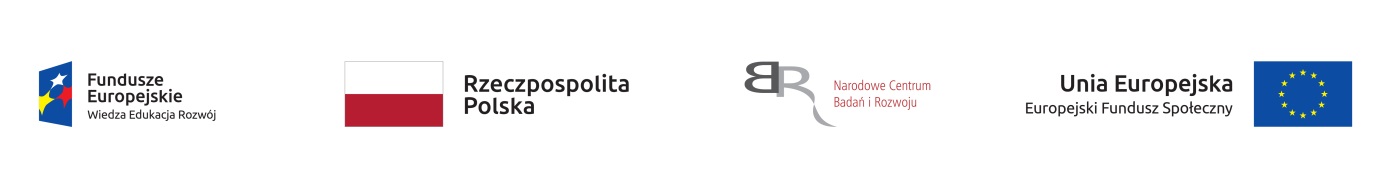 					Załącznik nr 1: Formularz rekrutacyjny dla studentaFormularz rekrutacyjny na zajęcia językowew ramach projektu  „P erspektywy    W spółpraca    S ynergia    Z arządzanie   w Tarnowie”,                         zadanie nr 4: Moduł podnoszenia kompetencji. Zajęcia z j. angielskiego, niemieckiego i francuskiego zawodowegoDane Studenta zainteresowanego udziałem w projekcie:Imię i nazwisko: ……………………………………………………………………….Telefon kontaktowy: ……………………………………….………………………….E-mail: ………………………………………………….……………………………..Kierunek studiów (nr albumu).……………………………………………………….Semestr: ……………………………………………………………………………….      Studia stacjonarne / niestacjonarne: …………………………………………………..Dane dotyczące średniej ocen uzyskanej w poprzednim roku akademickim.Za poprzedni rok akademicki (2017/2018) uzyskałam/em średnią ocen: …………………………………………………………………………………………Z lektoratu języka …………………………… uzyskałam/em ocenę: ……………….(informacja dotycząca wysokości średniej arytmetycznej ocen oraz oceny z lektoratu języka obcego uzyskanych w poprzednim roku akademickim będzie weryfikowana wyrywkowo; w przypadku podania nieprawdziwych danych Student zostanie wykluczony z udziału w zajęciach językowych).Deklaruję chęć udziału w zajęciach z języka ……………………………………… zawodowego (wybrać: angielskiego, niemieckiego lub francuskiego).Wyrażam zgodę na przetwarzanie moich danych osobowych zawartych w Formularzu rekrutacyjnym  dla potrzeb procesu rekrutacji na zajęcia językowe do projektu Perspektywy Współpraca Synergia Zarządzanie w Tanowie  (zgodnie z ustawą z dnia 28.08.97 r. O ochronie danych osobowych, Dz.U. nr 133, poz.883).					                       …………………………………………..						                              Data i podpis StudentaOświadczam, iż nie posiadam żadnych wpisów warunkowych   ………………………                                                                                                              ( Data i podpis Studenta ) Oświadczam, iż posiadam wpis warunkowy  z           …………………………………..                                                                                                       .………………………                                                                                                               ( Data i podpis Studenta ) 